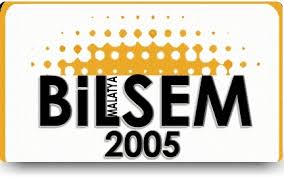 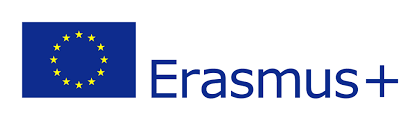                                                                                     Szkola Podstawowa im. Marszalka                                                                                        Józefa Piłsudskiego,ul.Szkolna 32 ,                                                                                                           42-512 Psary , PolandMALATYA BİLİM VE SANAT MERKEZİ  Karakavak Mah. Turgut Özal Bulvarı No117/7 MAŞTİ Karşısı         Yeşilyurt/ Malatya  Telephone +90422 238 03 33- Fax +904222384141 - e-mail:     756527@meb.k12.tr	                                                            I N V I T A T I O N With in the frame of Erasmus+ programme , Key Action 2,Strategic Partnerships ,we are pleased to invite the delegation of consisting of: Szkola Podstawowa imMarszalka    Józefa Piłsudskiego,Poland1.Katarzyna Baca2 .Adrianna Kopeckato the Transnational Project Meeting of the partnership  „Communication Through Art and Music Integrated With ICT, project’s number 2017-1-TR01-KA219-046529” In Malatya,Turkey, during 29 of April 2019 - 03 of June 2019 The aims of the meeting are • to share good practices of art, music and ICT in our schools• to share experiences and local natural and cultural values• to fulfill the goals of the transnational project meeting• to work on project final reportI you have any question regarding this meeting, please send an email to ayikzuhal@gmail.com (contact person) or    756527@meb.k12.tr (school).We look forward to meeting you soon in our country.Malatya, 28/03/2019Yours sincerely,                                                                                                    Umit Arslan                                                                                                  the head master